ข้อมูล ณ วันที่ 31 มีนาคม 2567รายงานการปฏิบัติราชการประจำเดือนงานป้องกันปราบปราม31 ธ.ค. 2566       วันนี้ 31 ธ.ค.๒๕๖6 เวลา 09. 30 น. ภายใต้การอำนวยการโดย พ.ต.อ.วัฒนากร อู่นาท ผกก.สภ.แก่งโสภา มอบหมายให้ พ.ต.ท.ธนานพ นิ่มสุวรรณ์ รอง ผกก.ป.สภ.แก่งโสภาและพ.ต.ท.อัครพล เขียวปั้น สวป.สภ.แก่งโสภา โดย หัวหน้าสายตรวจร้อยเวร 20 พร้อมสายตรวจรถยนต์ รายงานการปฏิบัติหน้าที่ตรวจตามแผนป้องกันอาชญากรรมในเขตพื้นที่รับผิดชอบ และตั้งจุดตรวจ จุดสกัด ในเขตพื้นที่รับผิดชอบ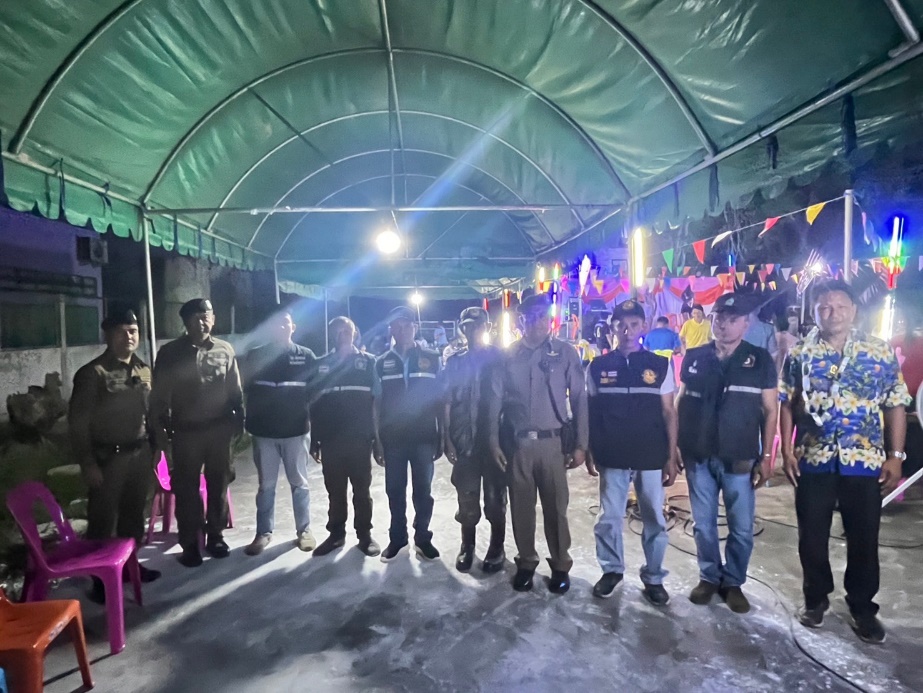 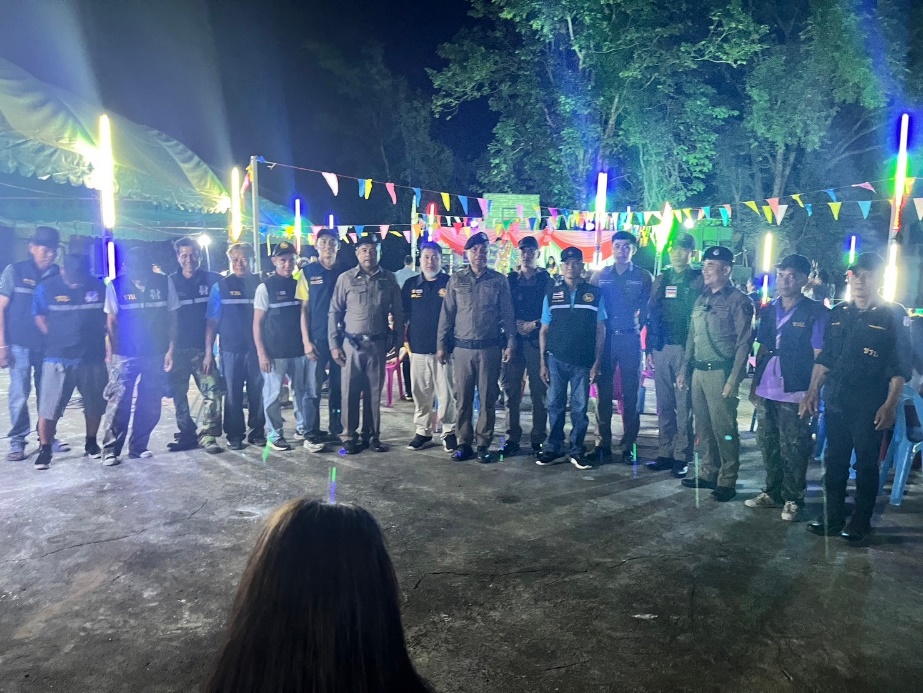 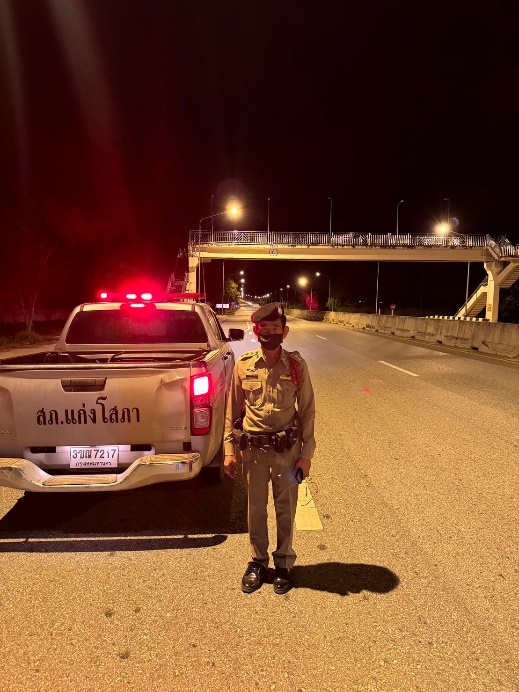 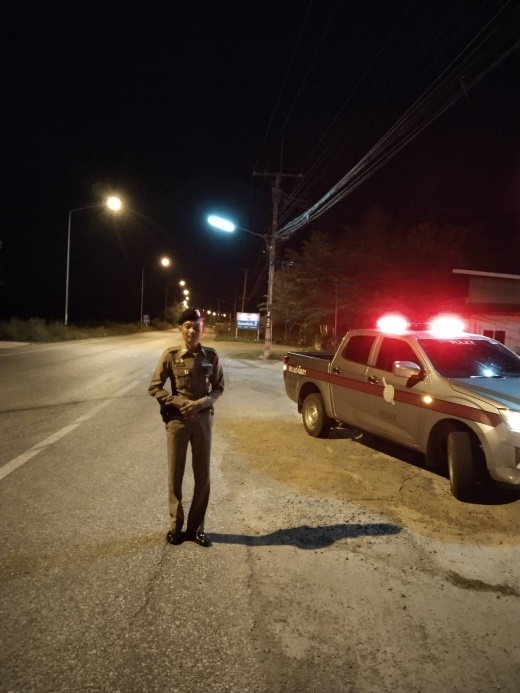 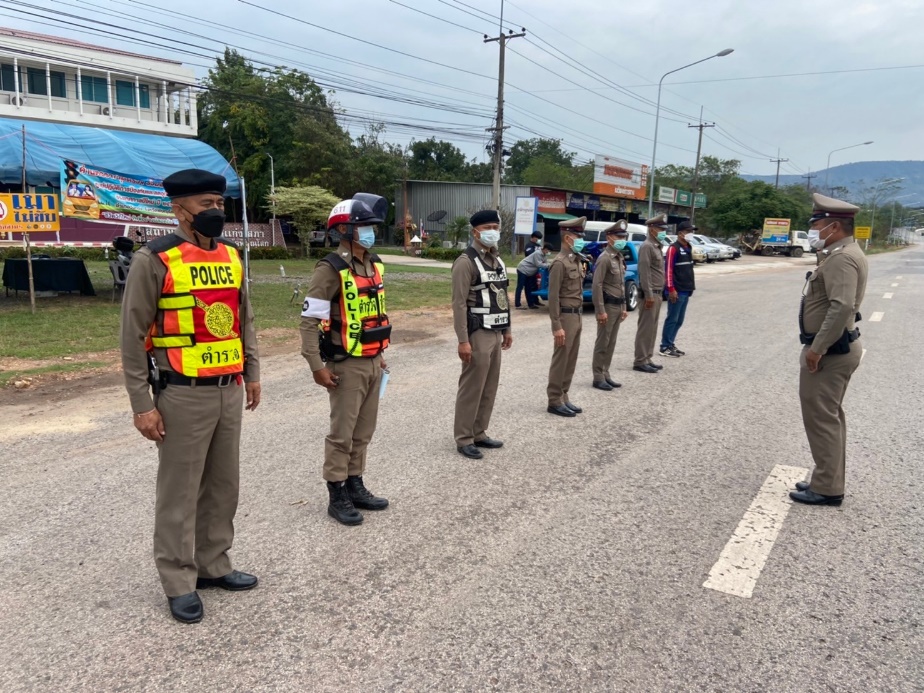 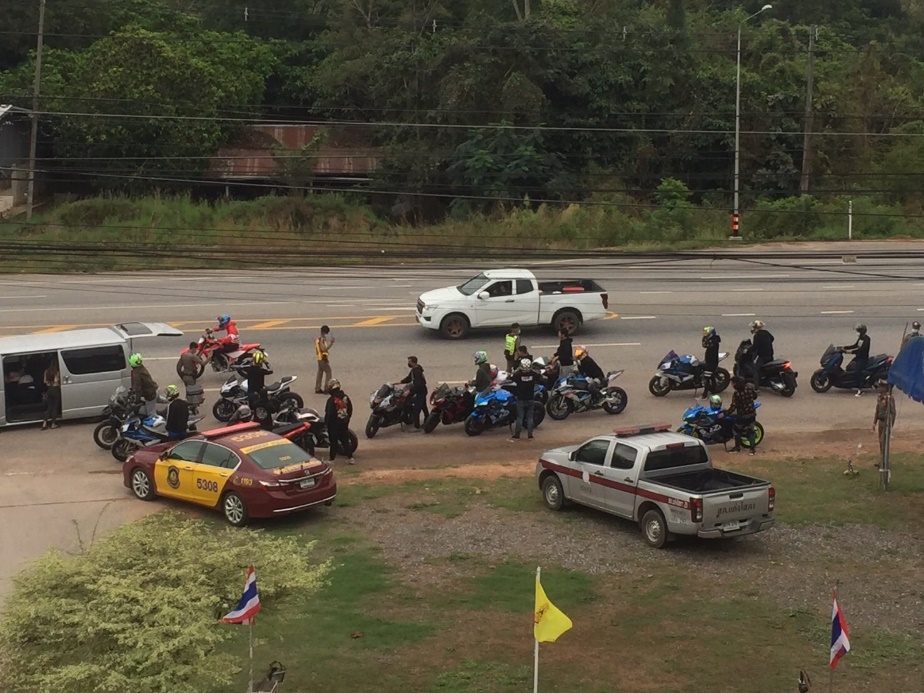 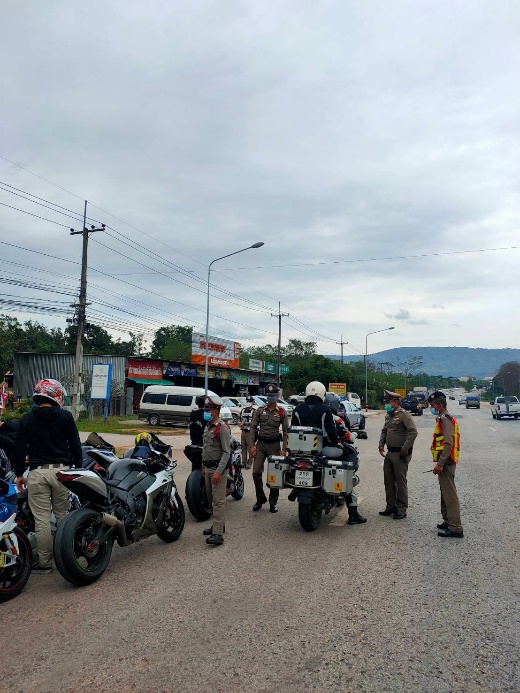 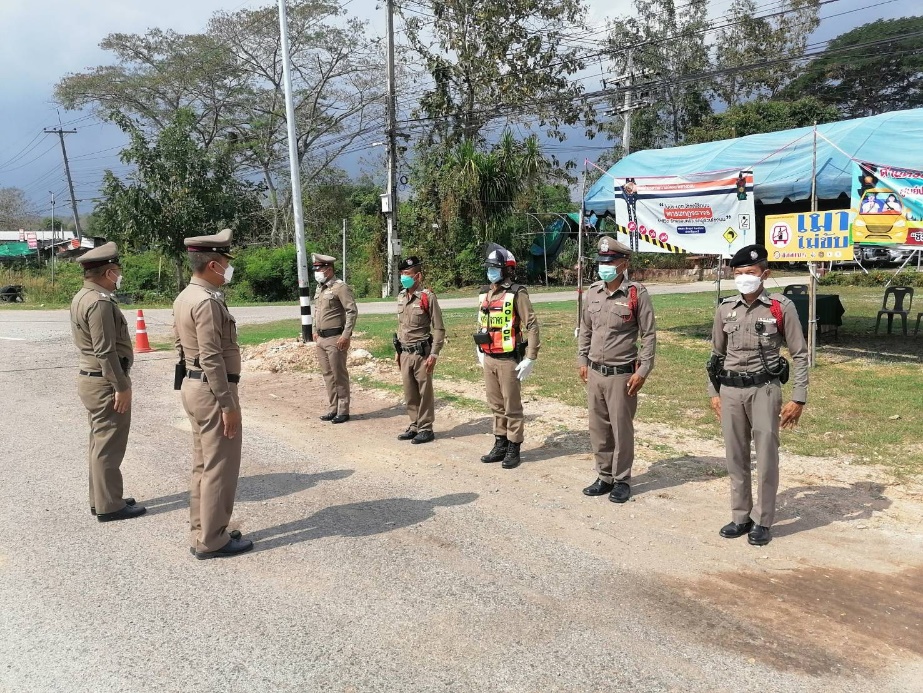 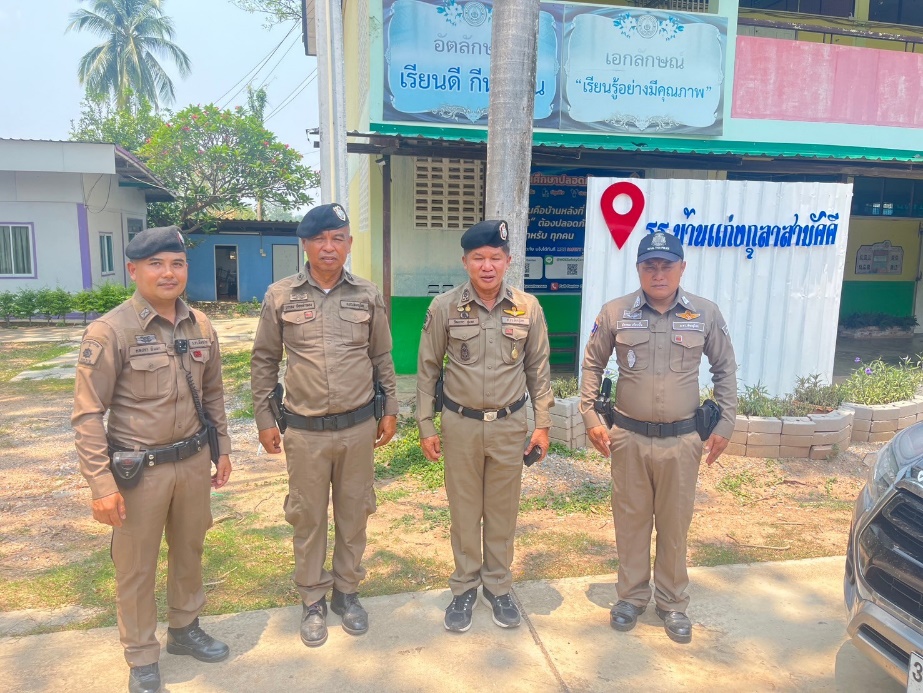 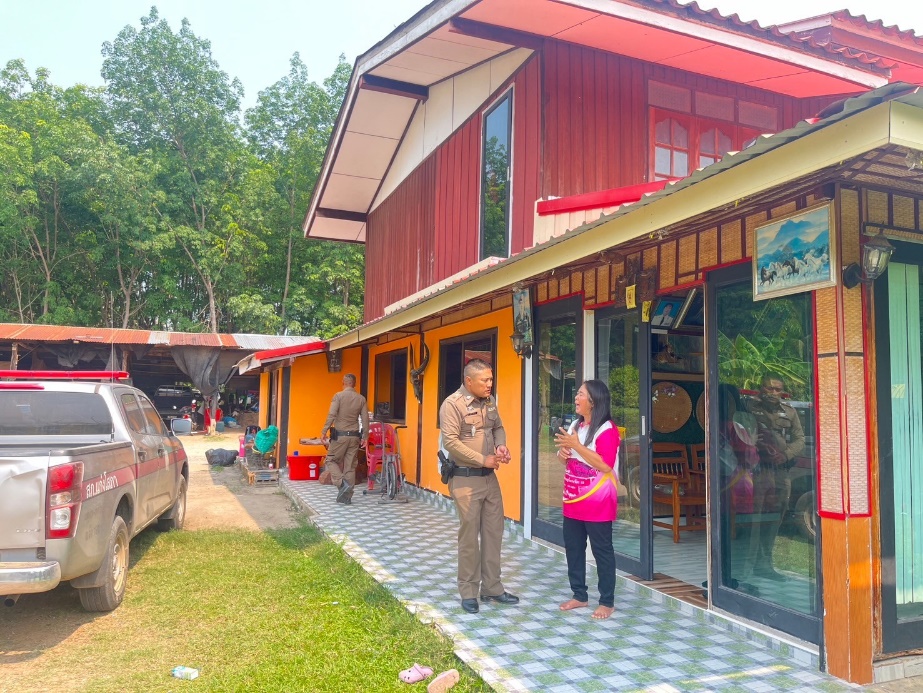 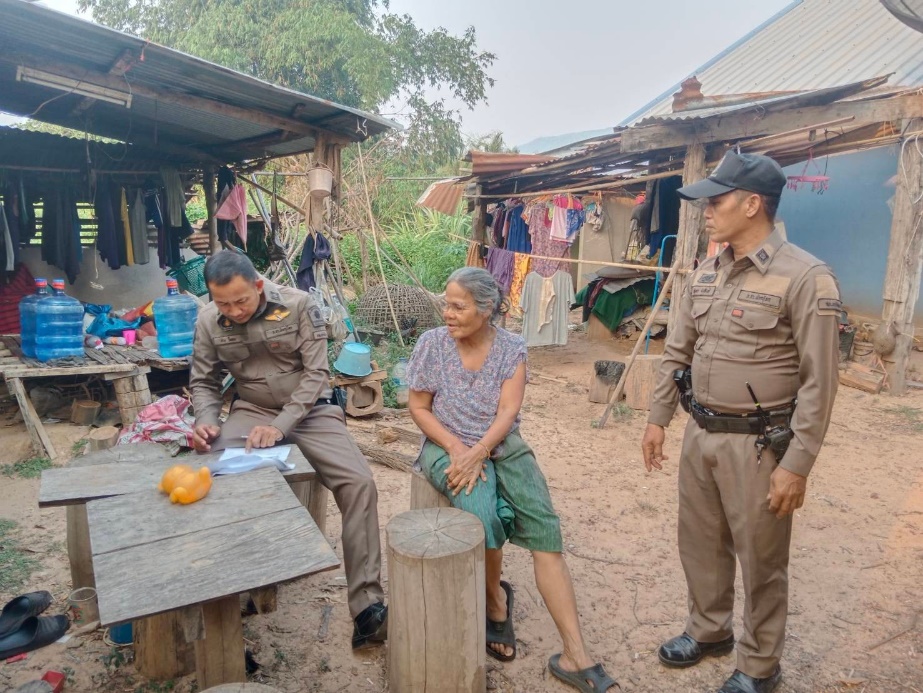 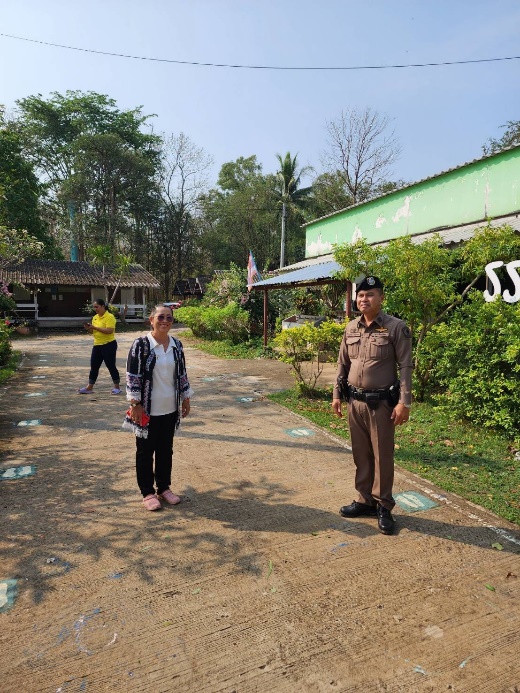 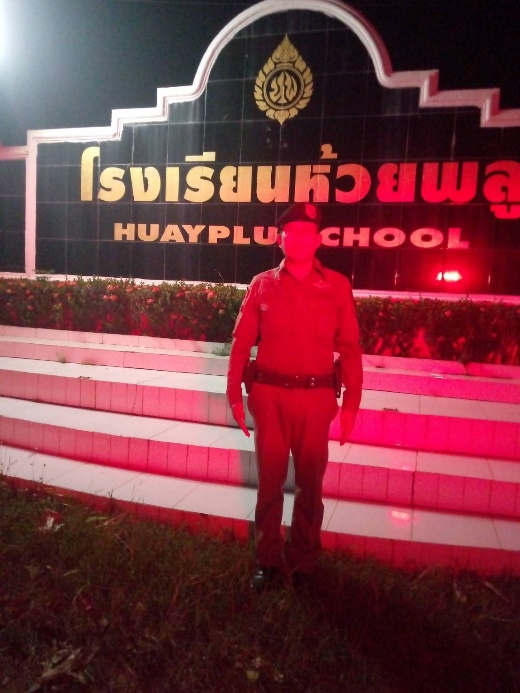 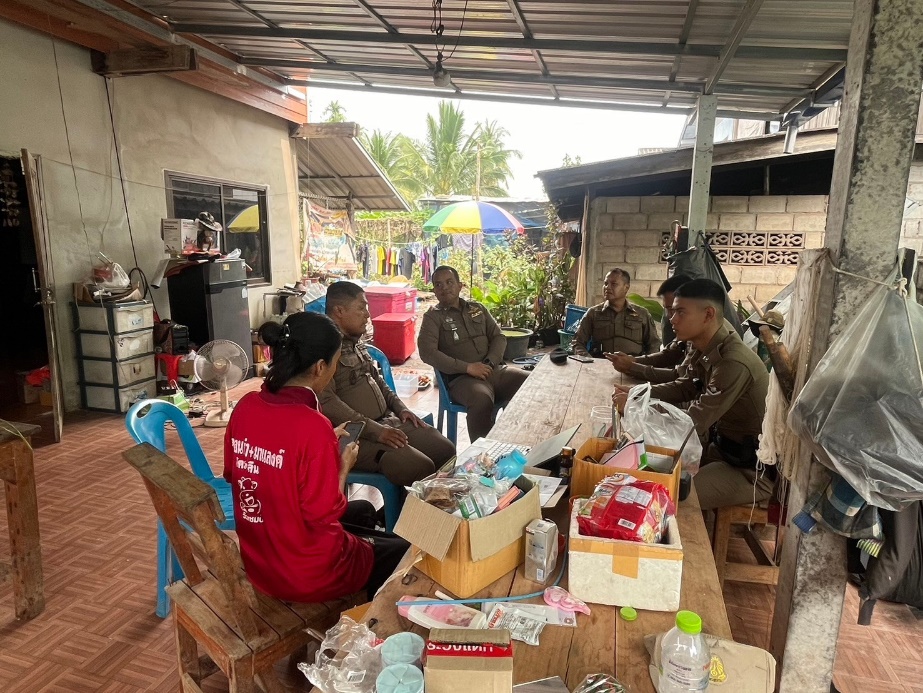 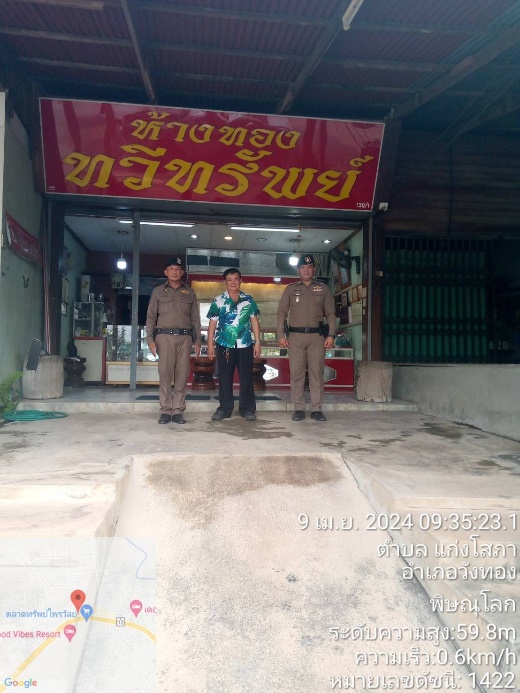 